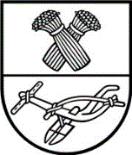 PANEVĖŽIO RAJONO SAVIVALDYBĖS TARYBASPRENDIMASDĖL PANEVĖŽIO RAJONO SAVIVALDYBĖS KAIMO RĖMIMO FONDO KOMISIJOS SUDARYMO IR JOS DARBO REGLAMENTO PATVIRTINIMO2023 m. gegužės 18 d. Nr. T-138PanevėžysVadovaudamasi Lietuvos Respublikos vietos savivaldos įstatymo 15 straipsnio 2 dalies 4 punktu, 33 straipsnio 3 dalies 5 punktu Savivaldybės taryba n u s p r e n d ž i a: 	1. Sudaryti šios sudėties Panevėžio rajono savivaldybės kaimo rėmimo fondo komisiją Savivaldybės tarybos įgaliojimų laikotarpiui:	1.1. Audrius Zalatoris – Kaimo, sveikatos ir socialinių reikalų komiteto narys (komisijos pirmininkas);	1.2. Zita Bakanienė – Žemės ūkio skyriaus vedėja;	1.3. Odeta Baltramiejūnienė – Panevėžio rajono bendruomenių sąjungos pirmininkė; 	1.4. Kazimieras Algirdas Budrys – Kaimo, sveikatos ir socialinių reikalų komiteto narys;	1.5. Vijoleta Jakševičienė – Žemės ūkio skyriaus vyriausioji specialistė;	1.6. Ina Kulikauskienė – Juridinio skyriaus vedėja;	1.7. Justina Lapienytė– Apskaitos skyriaus seniūnijos vyresnioji buhalterė.	2. Patvirtinti Panevėžio rajono savivaldybės kaimo rėmimo fondo komisijos darbo reglamentą (pridedama).3. Pripažinti netekusiu galios Panevėžio rajono savivaldybės tarybos 2016 m. 
vasario 18 d. sprendimą Nr. T-40 „Dėl Panevėžio rajono savivaldybės kaimo rėmimo fondo komisijos sudarymo ir jos darbo reglamento patvirtinimo“ su vėlesniais pakeitimais.Savivaldybės meras					         Antanas PociusPATVIRTINTAPanevėžio rajono savivaldybės tarybos2023 m. gegužės 18 d. sprendimu Nr. T-138 PANEVĖŽIO RAJONO SAVIVALDYBĖS KAIMO RĖMIMO FONDO KOMISIJOS DARBO REGLAMENTASI. BENDROJI DALIS1. Šie nuostatai reglamentuoja Panevėžio rajono savivaldybės kaimo rėmimo fondo (toliau – KRF) komisijos veiklą.2. KRF komisija sudaroma iš 7 narių, o personalinę sudėtį nustato Savivaldybės taryba. KRF komisijos įgaliojimai baigiasi pasibaigus Savivaldybės tarybos kadencijos laikui.3. KRF komisija sudaryta Panevėžio rajono KRF tikslams (siekti didesnio žemdirbių verslumo, sudaryti palankesnes ekonomines sąlygas rajone veikiantiems ūkininkams ir kaime veikiantiems  subjektams) įgyvendinti.4. KRF komisija savo veikloje vadovaujasi Lietuvos Respublikos įstatymais, Lietuvos Respublikos Vyriausybės nutarimais, Savivaldybės tarybos sprendimais, Savivaldybės administracijos direktoriaus įsakymais bei šiais nuostatais.II. LĖŠŲ NAUDOJIMAS5. KRF lėšos naudojamos:5.1. dalyvavimo parodose, mugėse išlaidoms kompensuoti;5.2. verslo planų, paraiškų finansinei paramai gauti rengimo išlaidoms padengti; 5.3. artojų, melžėjų konkursų ir varžytuvių dalyvių dalyvavimo išlaidoms padengti, rajono žemdirbių derliaus šventei finansuoti;5.4. mokomųjų-pažintinių kelionių išlaidoms kompensuoti;5.5. žemdirbių ir kaimo bendruomenių švietėjiškai veiklai finansuoti: seminarų, lauko dienų, kitų verslumą ugdančių renginių, priemonių organizavimo ir kvalifikacijos kėlimo išlaidoms padengti;5.6. jaunųjų ūkininkų būrelių veiklai mokyklose remti;5.7. kaimo bendruomenių registravimo mokesčiui ir kaimo bendruomenių įstatų, valdymo organų perregistravimui kompensuoti;5.8. rajono gyvenviečių melioracijos ir paviršinio vandens nuvedimo statinių avarinių gedimų remonto darbams padengti.III. KRF KOMISIJOS FUNKCIJOS6. KRF komisija atlieka šias funkcijas:6.1. teikia siūlymus Savivaldybės administracijos direktoriui dėl paramos ūkio subjektams suteikimo tvarkos nustatymo;6.2. analizuoja ūkio subjektų pateiktus dokumentus ir siūlo Savivaldybės administracijos direktoriui priimti sprendimus dėl paramos suteikimo;6.3. per 5 darbo dienas po Savivaldybės administracijos direktoriaus įsakymo dėl finansinės paramos skyrimo pateikia duomenis apie suteiktą paramą Suteiktos valstybės pagalbos ir nereikšmingos (de minimis) pagalbos registrui; 6.5. sprendžia su KRF plėtra susijusius organizacinius, konsultacinius ir visuomenės informavimo klausimus;6.6. vykdo kitas Savivaldybės tarybos priskirtas funkcijas;6.7. teikia pasiūlymus dėl Panevėžio rajono savivaldybės KRF komisijos darbo reglamento tobulinimo.IV. KRF KOMISIJOS DARBO ORGANIZAVIMAS7. KRF komisijos posėdžius organizuoja ir jiems vadovauja KRF komisijos pirmininkas, o jam nesant posėdžiui pirmininkauti turi teisę pačios KRF komisijos išrinktas posėdyje dalyvaujantis narys.8. KRF komisijos posėdžiai protokoluojami. Posėdžio protokolą pasirašo to posėdžio pirmininkas ir sekretorius.9. KRF komisijos posėdžiai rengiami prireikus ir atsižvelgiant į KRF komisijos narių pageidavimus.10. Apie rengiamą KRF komisijos posėdį visi KRF komisijos nariai turi būti informuoti              el. paštu.11. KRF komisijos nariai turi teisę iš anksto susipažinti su posėdyje numatomais svarstyti dokumentais. 12. KRF komisijos posėdis yra teisėtas, jeigu jame dalyvauja daugiau kaip pusė KRF komisijos narių.13. Sprendimai priimami paprasta posėdyje dalyvaujančių KRF komisijos narių balsų dauguma. Balsams pasiskirsčius po lygiai, sprendimą lemia posėdžio pirmininko balsas. 14. KRF komisijos narys neturi teisės balsuoti dėl svarstomo klausimo, jeigu jis ar jo šeimos nariai yra asmeniškai suinteresuoti sprendimo rezultatais. Apie suinteresuotumą svarstomu klausimu KRF komisijos narys privalo informuoti posėdžio dalyvius.V. KRF KOMISIJOS VEIKLOS KONTROLĖ IR LIKVIDAVIMAS15. KRF komisijos veiklos kontrolę vykdo savivaldybės Kontrolės ir audito tarnyba.16. Sprendimą dėl KRF komisijos likvidavimo ar pertvarkymo priima Savivaldybės taryba.17. Apie KRF komisijos likvidavimą ar pertvarkymą skelbiama visuomenės informavimo priemonėse.______________________________